Publicado en Barcelona el 04/01/2023 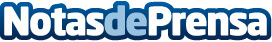 Schneider Electric vuelve a obtener las mejores puntuaciones en rankings de ESGSchneider Electric se ha clasificado en las primeras posiciones de su sector en tres destacados rankings de ESG. Ha consolidado su posición en los índices Dow Jones Sustainability y Euronext ESG, y en la Lista A de Cambio Climático de CDP por su 12º año. Los excelentes resultados demuestran el valor del liderazgo en sostenibilidadDatos de contacto:Noelia Iglesias935228610Nota de prensa publicada en: https://www.notasdeprensa.es/schneider-electric-vuelve-a-obtener-las Categorias: Ecología Recursos humanos Sostenibilidad Otras Industrias http://www.notasdeprensa.es